Задание №1 Тестирование1. ГРАНИЦЕЙ БЕДРЕННОГО ТРЕУГОЛЬНИКА ЯВЛЯЕТСЯ: 1) паховая связка; 2) гребенчатая связка; 3) гребенчатая мышца; 4) подвздошная кость; 
2. ВЕТВЬЮ ГЛУБОКОЙ АРТЕРИИ БЕДРА ЯВЛЯЕТСЯ: 1) запирательная артерия; 2) наружные половые артерии; 3) глубокая артерия, огибающая подвздошную кость; 4) прободающие артерии; 
3. КАНАЛ, СООБЩАЮЩИЙСЯ С ГОЛЕНО-ПОДКОЛЕННЫМ КАНАЛОМ, ЧЕРЕЗ КОТОРЫЙ ПРОХОДИТ МАЛОБЕРЦОВАЯ АРТЕРИЯ, НАЗЫВАЕТСЯ: 1) нижний мышечно-малоберцовый канал; 2) приводящий канал; 3) верхний мышечно-малоберцовый канал; 4) бедренный канал; 
4. ОТ ПОДКОЛЕННОЙ АРТЕРИИ ОТХОДИТ: 1) нисходящая коленная артерия; 2) задняя большеберцовая возвратная артерия; 3) средняя коленная артерия; 4) передняя большеберцовая возвратная артерия; 
5. КОНЕЧНОЙ ВЕТВЬЮ ТЫЛЬНОЙ АРТЕРИИ СТОПЫ ЯВЛЯЕТСЯ: 1) глубокая подошвенная ветвь; 2) медиальная предплюсневая артерия; 3) передняя подошвенная артерия; 4) дугообразная артерия; 6. В ОБРАЗОВАНИИ СУСТАВНОЙ СЕТИ КОЛЕННОГО СУСТАВА УЧАСТВУЕТ: 1) латеральная передняя лодыжковая артерия; 2) медиальная передняя лодыжковая артерия; 3) медиальная нижняя коленная артерия; 4) малоберцовая артерия; 
7. ВЕТВЬЮ ПЕРЕДНЕЙ БОЛЬШЕБЕРЦОВОЙ АРТЕРИИ ЯВЛЯЕТСЯ: 1) малоберцовая артерия; 2) латеральная нижняя коленная артерия; 3) медиальная подошвенная артерия; 4) передняя большеберцовая возвратная артерия; 
8. В ОБРАЗОВАНИИ ПОДОШВЕННОЙ ДУГИ ПРИНИМАЕТ УЧАСТИЕ: 1) глубокая подошвенная артерия; 2) медиальная подошвенная артерия; 3) передняя подошвенная артерия; 4) дугообразная артерия; 
9. ОТ ПЕРЕДНЕЙ БОЛЬШЕБЕРЦОВОЙ АРТЕРИИ В ОБЛАСТИ ГОЛЕНОСТОПНОГО СУСТАВА ОТХОДИТ: 1) медиальная подошвенная артерия; 2) медиальная передняя лодыжковая артерия; 3) задняя возвратная большеберцовая артерия; 4) передняя возвратная большеберцовая артерия; 
10. В ОБРАЗОВАНИИ АНАСТОМОЗА В ВИДЕ ВЕРТИКАЛЬНОЙ ДУГИ НА СТОПЕ УЧАСТВУЕТ: 1) дугообразная артерия; 2) глубокая подошвенная ветвь; 3) медиальная подошвенная ветвь; 4) латеральная подошвенная ветвь;Задание №2 Нарисуйте схематично бедренный треугольник и подколенную ямку, обозначьте их границы, укажите содержимоеЗадание №3 На приведенных ниже схемах, дайте характеристику суставам, нарисуйте их артериальные сети (укажите артериальные сосуды из всех возможных источников):1. тазобедренный сустав 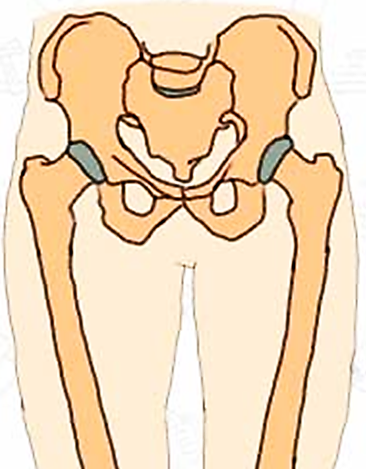 2. коленный сустав 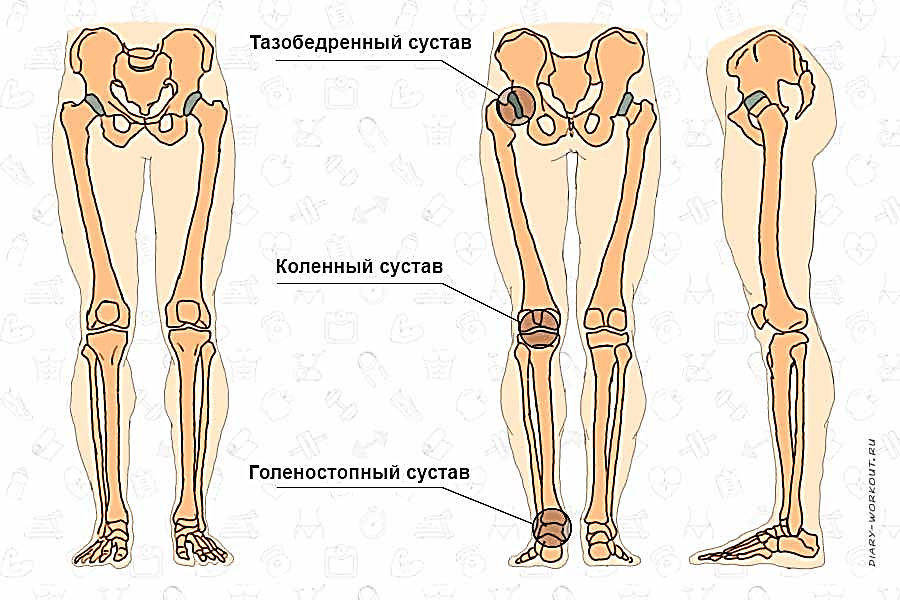 3. голеностопный сустав 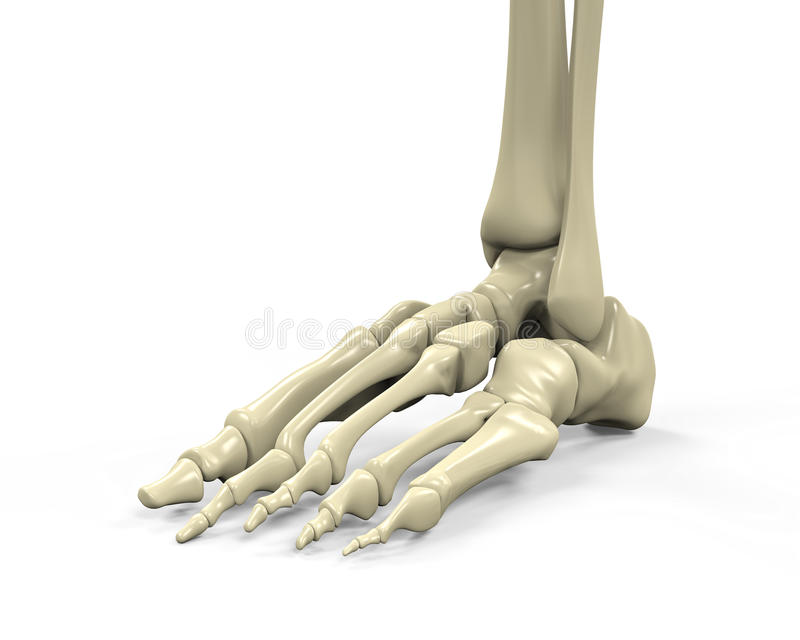 